Getting Started with Next Level Ag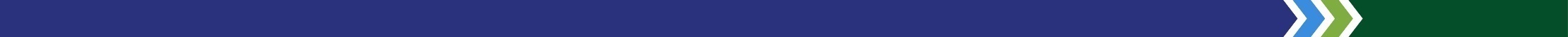 *Step 1: Field Boundaries	To get started mapping with NL Ag the first step will be to provide field boundaries. This can be done through shapefiles, FSA maps, or legal descriptions. Shapefiles are the preferred method but not necessary. NL Ag Just needs to have a good idea of where the field is and what it looks like.*Step 2 Map Creation	This step is done exclusively by NL Ag Mapping/Script Team. Soil imagery/topography/elevation/water movement layers are combined to make the most accurate map for the grower’s field.*Step 3 Map Overview	After the map is made it will be emailed back to the grower for overview and needed changes if necessary. When the map fits the field well, sample points are created by NL Ag.*Step 4 Soil Sampling	3-5 zones are typically soil sampled with NL Ag Maps. Sample points can be sent in shapefiles to whomever is providing the sampling services. If the grower wishes to sample his/her own field, NL Ag can help set up an EFC Explorer account or provide shapefiles to be input into a sampling platform of the growers choosing. 	0-6” samples are typical for an Indicator Complete Analysis and 6-12” samples for Subsurface. 0-12” or 6-24” deep cores are also available upon request.*Step 5 Sending off Samples for Analysis	Once sample have been taken, growers will need to log the samples into the NL Ag dashboard by providing name, billing address, email, and phone number to be entered into the database. This will ensure the lab knows your sample is on its way and can be analyzed sooner. Once this has been completed, samples can be sent to NL Ag Labs for analysis. Samples will need to be stored in paper bags and marked clearly. Grower name, field name, zone sampled, and sample depth will need to be marked on each bag. Samples can then be packaged in a box and sent to. Next Level Ag Labs617 Pine Ave. NAlpena SD, 57312*Fertilizer Recommendations	After analysis has been run on samples, fertilizer recommendations can be made. NL Ag will need the provided fertilizer information sheet filled out. This will include field name, previous crop, intended crop, yield goals (average, high, and low), type of fertilizer (Example: Urea, UAN28%, Anhydrous), fertilizer placement and method (Broadcast, banded, in-furrow), and fertilizer cost (not necessary). *Sending Script Shapefiles	After scripts are made, they will need to be sent to the grower or directly to the monitor. NL Ag team will need to know what type of machine and monitor the scripts will be loaded into.